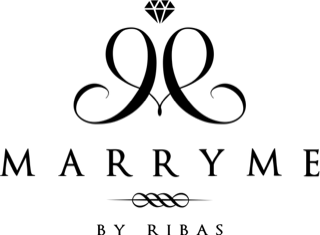 UAB „EX FACTORY JEWELRY“ PREKIŲ GRĄŽINIMO FORMA2022 m. ______________ mėn. _____ d.______________________________________________________(Jūsų vardas, pavardė ir parašas)JŪSŲ DUOMENYSVardasPavardėEl. pašto adresasTelefono numerisBanko sąskaitos numeris (įrašykite tą sąskaitą, į kurią norėtumėte gauti grąžinamus pinigus)UŽSAKYMASPirkimo sąskaitos faktūros numerisSiuntinio gavimo dataGRĄŽINAMA PREKĖGrąžinamos(-ų) prekės(-ių) pavadinimas ir kodas(-ai):Prekės(-ių) grąžinimo priežastis. Priežastį nurodykite detaliai, pvz., jei prekė(-ės) siunčiant buvo sugadintos, prašome aprašyti pažeidimus.